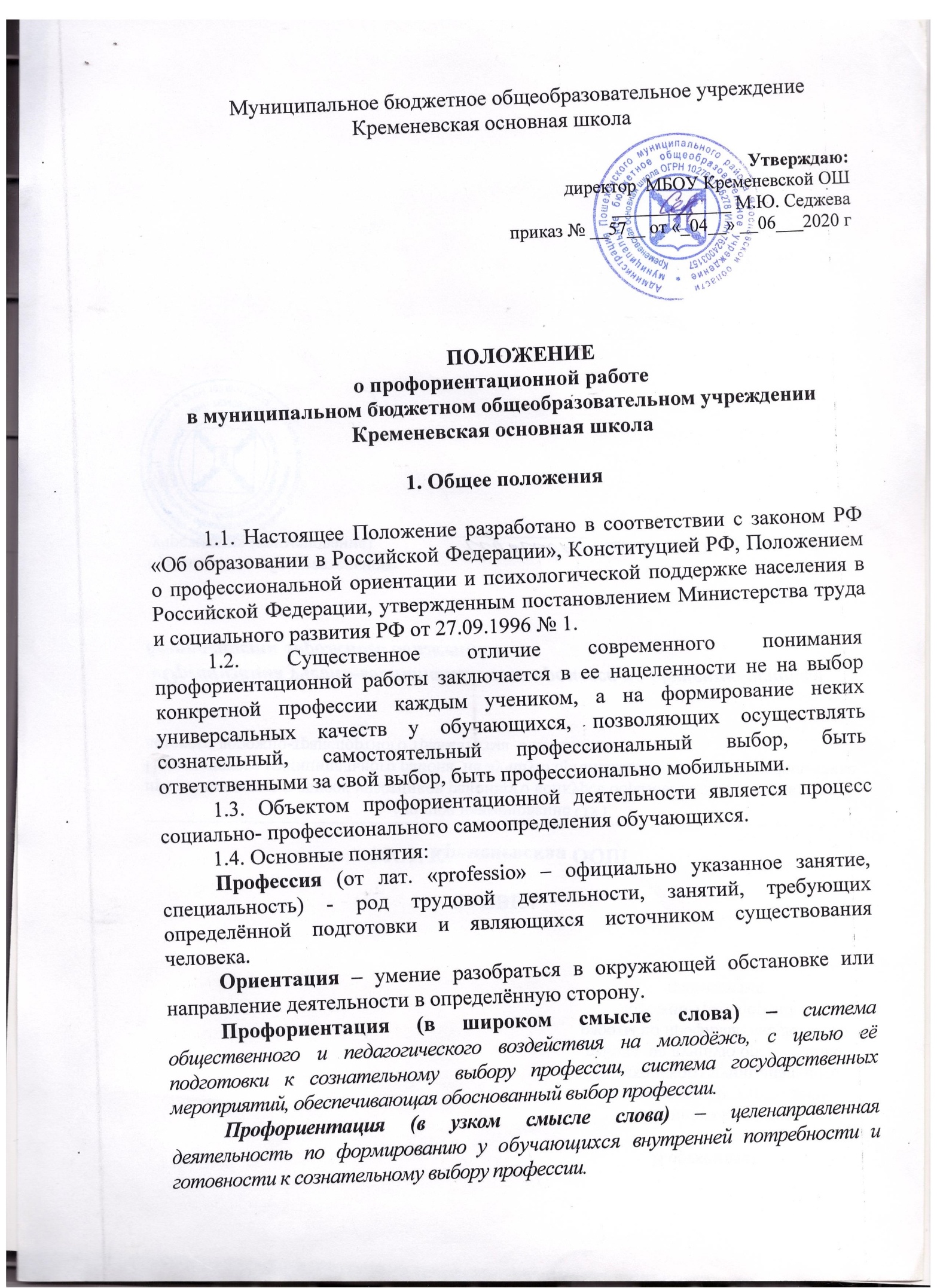 	Профориентация в личностном смысле – длительный и в достаточной степени необратимый социальный процесс освоения личностью той или иной профессии.	Профессиональная ориентация в школе – это система учебно-воспитательной работы, направленной на усвоение обучающимися необходимого объёма знаний о социально-экономических и психофизических характеристиках профессий.	1.5. В школе профориентационная работа  проводится заместителем директора по УВР, ответственным за профориентационную работу, классными руководителями, учителями-предметниками.		1.6. Основные  цели профориентационной работы в школе:		- активизация    процесса    профессионального    самоопределения    обучающихся, включающего получение знаний о мире профессионального труда, формирование положительного отношения к самому себе, осознание своей индивидуальности, уверенности в своих силах, применительно к реализации себя в будущей профессии;	- развитие способностей к профессиональной адаптации в современных социально-экономических условиях;	- повышение  уровня психологической компетенции обучающихся за счет вооружения их соответствующими знаниями и умениями, расширение границ самовосприятия, побуждение потребности в самосовершенствовании.	1.7. Основные задачи профориентационной работы в школе:	- обеспечить профориентационную направленность учебных программ, пособий и образовательной деятельности в целом, участие в этой работе педагогического коллектива, родительской общественности, специалистов соответствующих организаций и учреждений;	- организовать системную, квалифицированную и комплексную профориентационную работу;	- формировать у обучающихся сознательный подход к выбору профессии в соответствии с интересами, состоянием здоровья и особенностями каждого обучающегося, с учетом потребности региона в кадрах;	- привлечь обучающихся во внеучебное время к различным видам творчества;	- организовать профессиональное просвещение и консультирование обучающихся, формировать у них профессиональные намерения на основе комплексного изучения личности с учетом их индивидуальных психофизиологических особенностей, состояния здоровья, а также потребностей региона в кадрах;	- организовать дифференцированное обучение обучающихся для более полного раскрытия их индивидуальных интересов, способностей и склонностей;	1.7. Основные методы профессиональной ориентации:	- информирование - индивидуальное, групповое, массовое, непосредственное (лекция, беседа), опосредованное (средствами массовой информации);- различные педагогические методы.2.  Направления профориентационной работы 		2.1.  Основными направлениями профориентационной работы в школе являются:2.1. Профессиональная информация.2.2. Профессиональное воспитание.2.3. Профессиональная консультация.	2.2. Профессиональная информация включает в себя сведения о мире профессий, личностных и профессионально важных качествах человека, существенных для самоопределения, о системе учебных заведений и путях получения профессии, о потребностях общества в кадрах.	2.3. Профессиональное воспитание включает в себя формирование склонностей и профессиональных интересов школьников. Сущность педагогической работы по профессиональному воспитанию заключается в том, чтобы побуждать обучающихся к участию в разнообразных формах учебной и внеклассной работы, общественно-полезному и производственному труду, к активной пробе сил. Это позволяет на практическом опыте узнать и определить свои склонности и способности. Склонность развивается в процессе деятельности, а профессиональные знания успешно накапливаются при наличии профессиональных интересов. Важно, чтобы школьник пробовал себя в самых различных видах деятельности.	2.4. Профессиональное консультирование - изучение личности обучающегося и на этой основе выдача профессиональных рекомендаций. Профессиональная консультация чаще всего носит индивидуальный характер.Принципы профориентационной работы в школе	3.1. Систематичность и преемственность - профориентационная работа не ограничивается работой только со старшеклассниками. Эта работа ведется с первого по выпускной класс.	3.2. Дифференцированный и индивидуальный подход к обучающимся в. зависимости от возраста и уровня сформированности их интересов, от различий в ценностных ориентациях и жизненных планах, от уровня успеваемости.	3.3. Оптимальное сочетание массовых, групповых и индивидуальных форм профориентационной работы с обучающимися и их родителями (законными представителями).	3.4. Взаимосвязь школы, семьи, профессиональных учебных заведений, центров профориентации молодежи, службы занятости, общественных молодежных организаций.	3.5. Связь профориентации с жизнью (органическое единство потребностями общества в кадрах).Реализация  профориентационной работы в школе	4.1. Профориентационная работа реализуется через образовательную деятельность, внеурочную и внешкольную работу с обучающимися, взаимодействие с учреждениями начального, среднего и высшего профессионального образования и руководителями предприятий (организаций) и включает в себя следующую структуру деятельности педагогического коллектива:	4.2. Координаторы деятельности – заместитель директора школы по УВР, ответственный за профориентационную работу в учреждении, в функции которых входит организация профориентационной работы в школе:	- поддержание связей школы с социальными партнерами, влияющими на самоопределение обучающихся;	- планирование работы педагогического коллектива по формированию готовности обучающихся к профильному и профессиональному  самоопределению в соответствии с концепцией и образовательной программой школы;	- анализ и коррекция деятельности педагогического коллектива по данному направлению (консультации учителей-предметников, классных руководителей по организации системы образовательной деятельности, направленной на самоопределение обучающихся);	- проведение совещаний, заседаний педагогических советов с обсуждением проблемы профильного и профессионального самоопределения старшеклассников;	- организация участия одаренных детей в предметных олимпиадах разного уровня;	- контроль своевременного повышения компетентности классных руководителей, учителей начальной школы, учителей-предметников, школьного педагога-психолога, заведующей библиотекой в области самоопределения обучающихся;	- контроль деятельности классных руководителей, учителей-предметников, школьного педагога-психолога, социального педагога, заведующей библиотекой по проблеме профильного обучения и профессионального самоопределения обучающихся;	- контроль уровня развития разнообразных форм предпрофильной подготовки обучающихся (кружки, факультативы, исследовательские проекты и т.п.);	4.3.  Классный руководитель, опираясь на образовательную программу и план воспитательной работы школы, составляет план педагогической поддержки самоопределения обучающихся конкретного класса. В плане следует отражать разнообразные формы, методы, средства, активизирующие познавательную, творческую активность школьников:-составляет для конкретного класса план педагогической поддержки самоопределения учащихся, включающий разнообразные формы, методы, средства, активизирующие познавательную, творческую активность школьников;          - организует индивидуальные и групповые профориентационные беседы, диспуты, конференции; 	- ведет психолого-педагогическое наблюдение склонностей обучающихся: данные наблюдения, анкет, тестов фиксируются в индивидуальной карте ученика (портфолио); 	- помогает обучающимся моделировать варианты профильного обучения и профессионального становления, анализировать собственные достижений, составлять собственное портфолио; 	- организует посещение обучающимися Дней открытых дверей в средних профессиональных учебных заведениях; 	- организует тематические и комплексные экскурсии обучающихся на предприятия; 	- организует анкетирования обучающихся и их родителей (законных представителей) по проблеме самоопределения; 	- организует встречи обучающихся с выпускниками школы - студентами ВУЗов и обучающихся средних профессиональных учебных заведений; 	- проводит родительские собрания с обсуждением проблем формирования готовности обучающихся к профессиональному самоопределению.	4.4.  Учителя - предметники на уроках и во внеурочное время ведут работу в следующих направлениях:	- показывают обучающимся роль труда в жизни человека;	- привлекают обучающихся к выполнению трудовых дел;	- организуют тематические ознакомительные экскурсии обучающихся в учреждения и предприятия;	- вовлекают обучающихся в различные виды учебно-познавательной деятельности (трудовой, игровой, исследовательской);	- знакомят обучающихся с миром профессий;	- способствуют развитию познавательного интереса и творческой направленности личности школьников, используя разнообразные методы и средства: проектную деятельность, деловые игры, семинары, «круглые столы», конференции, предметные недели, олимпиады, факультативы, конкурсы стенных газет, домашние сочинения и т.д.;	- обеспечивают профориентационную направленность уроков, формируют у обучающихся общетрудовые, профессионально важные навыки; способствуют формированию у школьников адекватной самооценки; 	- проводят наблюдения с целью выявления склонностей и способностей обучающихся.5. Организация профориентационной работы в школе	5.1. Профориентационная работа в школе реализуется в соответствии с утвержденным директором школы планом.	5.2. С учетом психологических и возрастных особенностей школьников выделены следующие этапы и содержание профориентационной работы в школе:	5.2.1. 1– 4 классы: Формирование у младших школьников ценностного отношения к труду, понимание его роли в жизни человека и в обществе; развитие интереса к учебно-познавательной деятельности, основанной на участии детей в различных видах деятельности.	5.2.2. 5–7 классы: развитие у школьников личностного интереса к профессиональной деятельности; формирование образа «Я»; приобретение первоначального опыта в различных сферах социально-профессиональной практики: технике, искусстве, медицине, сельском хозяйстве, экономике, культуре. Этому способствует выполнение обучающимися профессиональных проб, которые позволяют соотнести свои индивидуальные возможности с требованиями, предъявляемыми профессиональной деятельностью к человеку.	5.2.3. 8–9 классы: уточнение образовательного запроса в ходе факультативных занятий и предпрофильных курсов; групповое и индивидуальное консультирование с целью оказания помощи в выборе профиля обучения. 